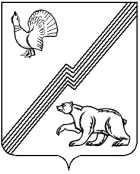 АДМИНИСТРАЦИЯ ГОРОДА ЮГОРСКАХанты-Мансийского автономного округа - ЮгрыПОСТАНОВЛЕНИЕО внесении изменений в постановление администрации города Югорска от 02.02.2022  № 167-п«Об утверждении Порядка приведения самовольно переустроенного и (или) перепланированного помещения в многоквартирном доме в прежнее состояние на территории города Югорска»В соответствии с организационно-штатными мероприятиями администрации города Югорска:Внести в постановление администрации города Югорска              от 02.02.2022 № 167-п «Об утверждении Порядка приведения самовольно переустроенного и (или) перепланированного помещения в многоквартирном доме в прежнее состояние на территории города Югорска» (с изменениями от 08.06.2022 № 1208-п) следующие изменения:1.1. В пункте 4 слова «первого заместителя главы города – директора Департамента муниципальной собственности и градостроительства администрации города Югорска С.Д. Голина» заменить словами «заместителя главы города – директора Департамента муниципальной собственности и градостроительства Ю.В. Котелкину». 1.2. По тексту приложения слова «первый заместитель главы города – директор Департамента» заменить словами «заместитель главы города – директор Департамента» в соответствующих падежах2. Опубликовать постановление в официальном печатном издании города Югорска и разместить на официальном сайте органов местного самоуправления города Югорска.3. Настоящее постановление вступает в силу после его официального опубликования. от 06.09.2023№ 1213-пГлава города ЮгорскаА.Ю. Харлов